Unit 2 Vocabulary AC:  Label the regions of 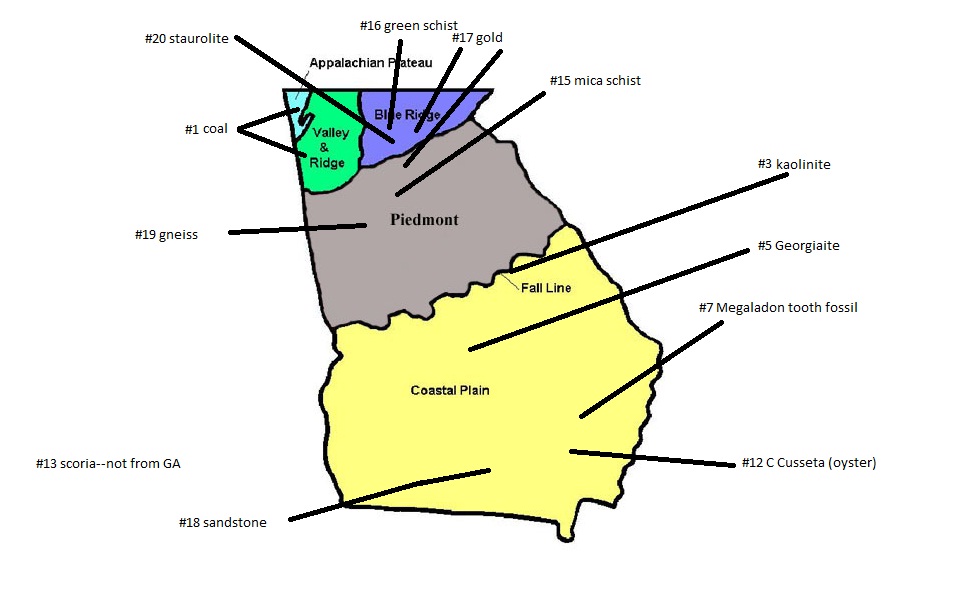 Georgia in the space belowWordDefinitionPicture/ExampleMagma/LavaFossil CompositionTextureRock CycleWeatheringErosionIgneousWhen hot, liquid rock cools and solidifiesMetamorphicRocks that have been changed over a long period of time by pressure and heatSedimentarySedimentary rocks are formed by sediment that is deposited over time, usually as layers at the bottom of lakes and oceans.DepositionCompactionProcess where sediments are deeply buried, placing them under pressure because of the weight of other layers.CementationProcess where new minerals stick the grains together – just as cement (from a bag) binds sand grains togetherExtrusiveIntrusiveFine-GrainedYou cannot see the mixture of minerals because the rock was cooled/formed quicklyCoarse-GrainedYou CAN see the mixture of minerals because the rock was cooled/formed SLOWLYSedimentsExamples can include: ____________________,       ________________________, _________________, ______________________________. Foliated vs. NonfoliatedHeat and PressureThis forms ______________________ types of rocks.Granite and BasaltThese are both types of ___________________ rocks because ______________________________ __________________________________________PaleontologyClasticThis is a type of ________________________ rock and it is known for _________________________.AC: FelsicAC: MaficAC: ConglomerateAC: Appalachian Plateau Region (GA)AC: Valley & Ridge Region (GA)AC: Blue Ridge Region (GA)AC: Piedmont Region (GA)AC: Coastal Plain Region (GA)